Анкета НОВОСЕЛАЯ, __________________________________________________________ (паспорт с. _________№ ________ выдан _____________________________________________________________________________________, дата выдачи _____________________, СНИЛС___________________________________________________, зарегистрированный по адресу:________________________________________________________________) собственник жилого/нежилого помещения №_______, в МКД по адресу: ул. Дмитровское ш. д.107 к.1            (Акт приема – передачи № __________от ______________ ).Адрес фактического проживания_______________________________________________________________.Адрес получения почтовых отправлений_________________________________________________________         Прошу открыть лицевой счет для начисления платы за жилищно-коммунальные услуги и направлять платежные документы ООО «УЭН «Эталон»:          - на адрес электронной почты ____________________________,    - на бумажном носителе в почтовый ящик.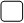          Дополнительно, информирую Вас о контактной информации для связи со мной, членами моей семьи и доверенными лицами, которым обеспечен беспрепятственный доступ в принадлежащее мне помещение, а также автотранспорте для беспрепятственного доступа на территорию ЖК «Летний Сад».Приложение (КОПИИ)- Договор купли-продажи/договор долевого участия,- Акт приема – передачи,- Выписка ЕГРН (при наличии),- Паспорт,- СНИЛС.__________________________________         ___________________ «_____» _______________ 2021 г.                              ФИО                                                     подпись                                                                                                                                                                                                                                                                                                                                                                                                                                                                                                                                                                                                                                                                                                                                                                                                                     Заявление получено «_____»________________ 2021г.Представитель УК ЖК «Летний Сад» _______________ЗАЯВЛЕНИЕо согласии на обработку персональных данныхКому: ООО «Управление и эксплуатация недвижимости «Эталон»Куда: 143408, МО, г. Красногорск, б-р. Космонавтов, д. 8, пом. 46Я, нижеподписавшийся_________________________________________________(далее - Субъект)(Фамилия, Имя, Отчество)паспорт серия ________номер____________выдан_______________________________________________(дата выдачи и название выдавшего органа)__________________________________________________________________________________________зарегистрирован по адресу: __________________________________________________________________в соответствии с требованиями статьи 9 Федерального закона от 26.07.2006 г. № 152-ФЗ «О персональных данных», свободно, своей волей и в своем интересе настоящим даю свое согласие ООО «Управление и эксплуатация недвижимости «Эталон», ОГРН 1115024007009 (далее - Оператор) на обработку моих персональных данных, к которым относятся: фамилия, имя, отчество, пол, дата и место рождения, семейное положение, сведения о составе семьи;сведения о наличии льгот по оплате жилищно-коммунальных и прочих услуг;адрес регистрации по месту жительства и адрес фактического проживания;номер телефона (мобильного телефона), адрес электронной почты;серия и номер основного документа, удостоверяющего личность, сведения о дате выдачи указанного документа и выдавшем его органе;сведения о регистрации права собственности в Едином государственном реестра прав на недвижимое имущество (ином уполномоченном органе), а равно о иных правах на пользование помещением, в том числе о его площади, количестве проживающих, зарегистрированных и временно пребывающих;Идентификационный номер налогоплательщика (ИНН);Страховой номер индивидуального лицевого счета (СНИЛС);Номера автомобилей, допущенных на машиноместа;иные персональные данные, которые необходимы Оператору для исполнения договора управления.Персональные данные обрабатываются Оператором в целях исполнения договорных и иных гражданско-правовых отношений при осуществлении ООО «Управление и эксплуатация недвижимости «Эталон» хозяйственной деятельности, повышения оперативности и качества обслуживания Субъекта, в том числе:– регистрации и обработки сведений, необходимых для начисления жилищно-коммунальных и дополнительных платежей; – регистрации обращений, жалоб, заявлений граждан, сбора, систематизации, обработки и хранения информации о собственниках (арендаторах, нанимателях) помещений, потребителях жилищно-коммунальных и дополнительных услуг,  временных жильцах многоквартирного дома, фактически проживающих в доме; – обеспечения получения субсидий на содержание и ремонт общего имущества; – получения предоставленных льгот физическим лицам по оплате жилищно-коммунальных услуг;– передачи информации в органы местного самоуправления, государственные органы Российской Федерации в порядке, предусмотренным действующим законодательством;– взысканию задолженности, а также иных целях, необходимых для осуществления Оператором, возложенных на него обязанностей в рамках договора управления, одной из сторон которого является Субъект.Обработка может осуществляться (в том числе в автоматизированном режиме, а также с использованием публичной сети передачи данных Интернет) путем сбора, записи, систематизации, накопления, хранения, уточнения (обновления, изменения), извлечения, использования, обезличивания, блокирования, удаления, уничтожения персональных данных, а также передачи неограниченному кругу третьих лиц (включая распространение, предоставление, доступ, в том числе передачу представителю для взысканию обязательных платежей (жилищно-коммунальных и прочих услуг) в судебном порядке, специализированной организации для ведения начислений и подготовку платежных документов).Настоящее согласие субъекта на обработку персональных данных действительно в течение всего срока действия Договора управления, а также срока исковой давности с момента расторжения Договора управления и иными требованиями законодательства Российской Федерации. По истечении сроков хранения таких документов они подлежат уничтожению. Я оставляю за собой право отозвать в любой момент согласие посредством составления соответствующего письменного документа, который может быть направлен мной Оператору по почте заказным письмом с уведомлением о вручении по адресу: 143408, МО, г. Красногорск,  б-р. Космонавтов, д. 8, пом. 46, либо вручен лично под расписку представителю Оператора.Подтверждаю, что ознакомлен (а) с Положением оператора об обработке персональных данных собственников и пользователей помещений/машино-мест в многоквартирных домах/подземных (надземных) паркингах, а также нормами Федерального закона от 27.07.2006 №152-ФЗ «О персональных данных», права и обязанности в области защиты персональных данных мне разъяснены. Оператор гарантирует, что обработка моих личных данных осуществляется в соответствии с действующим законодательством Российской Федерации. ________________/_________________/                                           «_____»__________202_ г.№ п/пФИОКонт. телефонЭл. почтаМарка/гос. номер автомобиля